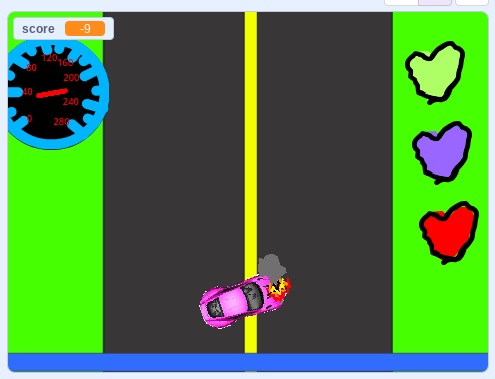 Faster CarsFeel the gameExplication : Publier le jeu vidéo et le revendre à une autre compagnie au top de sa performance.